V prilogi v dokumentu DOPOLNILNI POUK ste danes dobili še dodatno razlago glede RELATIVNE ATOMSKE IN MOLEKUSLKE MASE. Ker verjamem, da to obvladate bi danes spoznali, kako lahko uporabimo relativne atomske in molekulske mase za računanje.Naslov današnje snovi je MASNI DELEŽ ELEMENTA V SPOJINI. V učbeniku je razlaga na strani 94.NAVODILO ZA DELO!V zvezek si zapiši razlago za računanje masnega deleža po točkah!SPOJINE- kratka ponovitevzgrajene iz molekul, v kateri so povezani atomi različnih elementov, ali pa so zgrajene iz ionov-kationov, anionov.masa spojine je enaka masi vseh elementov v spojini!MASNI DELEŽ ELEMENTA V SPOJINIbeseda DELEŽ pomeni, del od celote- v našem primeru oz. pri kemiji pomeni koliko je določenega elementa v celotni spojini!označimo ga z W in nima enoteizračunamo ga tako, da maso elementa v spojini delimo z maso spojine!vsota masnih deležev vseh elementov v spojini je 1masni delež lahko izrazimo v ODSTOTKIH(%)- rezultat pomnožimo z 100!RAČUNANJE MASNEGA DELEŽA ELEMENTOV V SPOJINIPrilagam vam primer naloge, ki je rešena po korakih, po katerih boste reševali tudi vi!Izračunajmo masni delež dušika v didušikovem pentaoksidu N2O5.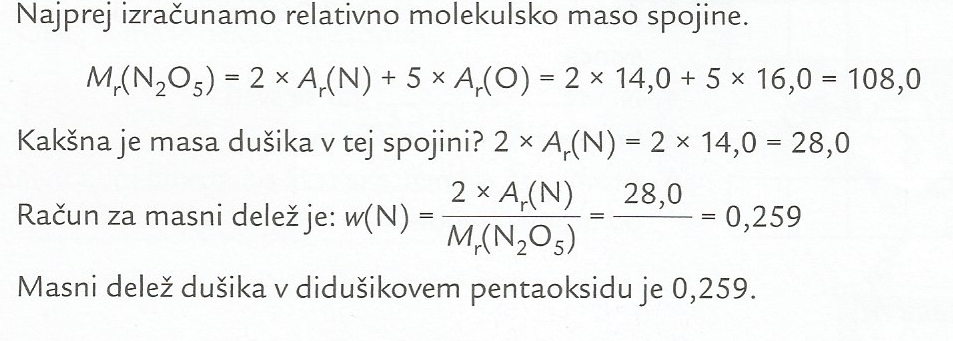 V učbeniku imate razložen primer za računanje masnega deleža vodika in kisika v vodi- prepiši ga v zvezek.PONOVITEV- tabelo prepiši v zvezek in jo izpolni!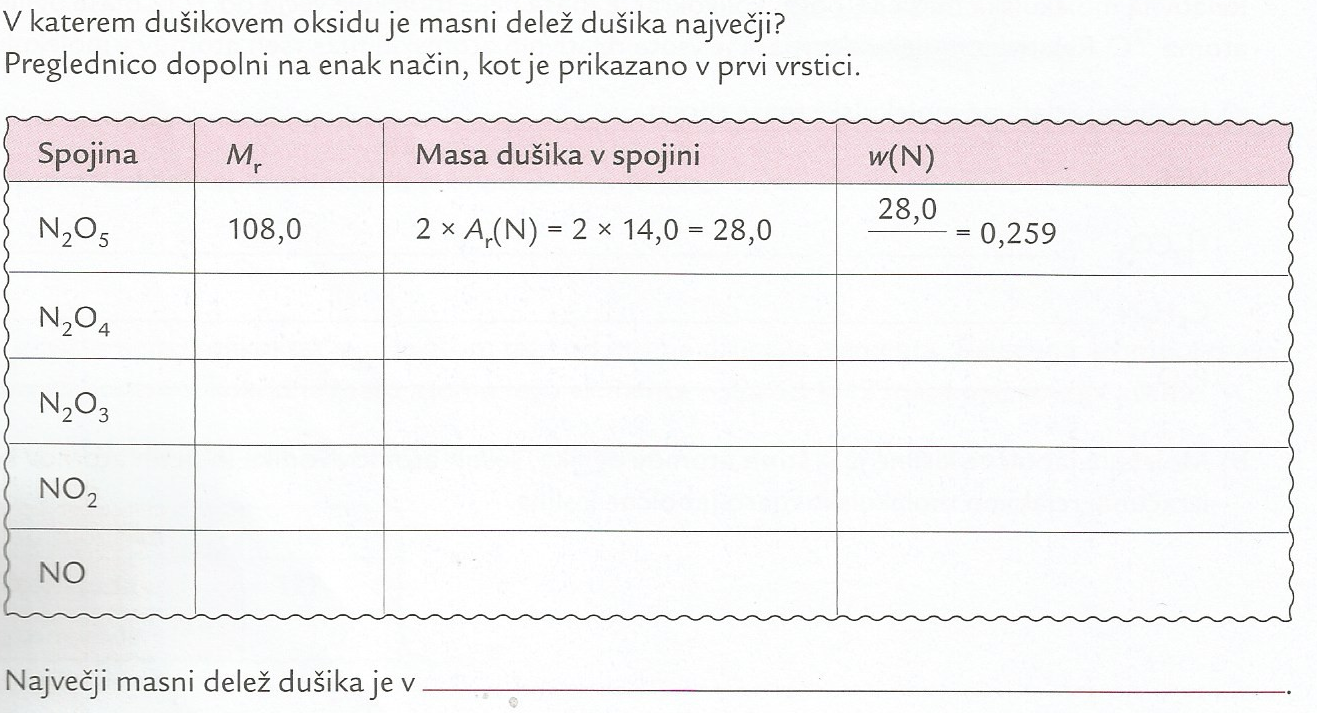 RAZRED8.aPREDMETKEMIJA 8DATUM27.3.2020UČNA TEMAELEMENTI V PERIODNEM SISTEMU ELEMENTOVUČNA ENOTAMASNI DELEŽ ELEMENTA V SPOJINIUČNI CILJIznati v periodnem sistemu poiskati podatke o relativnih atomskih masah elementov,znati izračunati relativne molekulske mase preprostih spojin,znati izračunati masni delež elementov v spojini.UČNI PRIPOMOČKIUčbenik: KEMIJA DANES 1, periodni sistem elementov, kalkulatorNOVI POJMImasni delež elementovPRILOGEnavodilo za delo